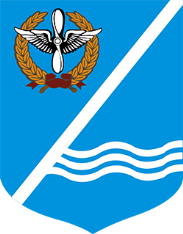 МЕСТНАЯ АДМИНИСТРАЦИЯКАЧИНСКОГО МУНИЦИПАЛЬНОГО ОКРУГАПОСТАНОВЛЕНИЕ№ 138-МА         В соответствии с  муниципальной программой «Благоустройство территории внутригородского муниципального образования города Севастополя Качинский муниципальный округ на 2018 и на плановый период 2019-2020 годов», утвержденной Постановлением местной администрации Качинского муниципального округа от 29.12.2017г. №118-МА., Уставом внутригородского муниципального образования города Севастополя Качинский муниципальный округ, утвержденного решением Совета Качинского муниципального округа от 19.03.2015 № 13,  Положением о местной администрации внутригородского муниципального образования города Севастополя Качинский муниципальный округ, утверждённого Решением Совета Качинского муниципального округа от 13.05.2015 № 14, для организации хранения документации работников отдела исполнения отдельных государственных полномочийместная администрация Качинского муниципального округаПОСТАНОВЛЯЕТ:            1. Утвердить Извещение о проведении запроса котировок на право заключения муниципального  контракта на поставку шкафов металлических.            2. Провести закупку путем проведения запроса котировок на право заключения муниципального  контракта на поставку шкафов металлических.           3. Обеспечить подготовку необходимых материалов и документов по проведению запроса котировок не позднее 31 октября 2018 года.4. Контрактному управляющему  в срок до 31 октября 2018 года разместить в ЕИС (на официальном сайте) извещение о проведении запроса котировок. Начальная (максимальная) цена контракта – 50 000 руб.Дата проведения запроса котировок 08 ноября 2018 года в 10-00 часов по местному времени.5. Состав постоянно действующей комиссии утвержден распоряжением местной администрации Качинского муниципального округа. 6. По итогам проведения запроса котировок подготовить муниципальный контракт на выполнение муниципального заказа с участником-победителем в проведении запроса котировок. 7.  Финансирование произвести из средств на содержание отдела ИОГП в соответствии с муниципальной программы «Благоустройство территории внутригородского муниципального образования города Севастополя Качинский муниципальный округ на 2018 и на плановый период 2019-2020 годов», утвержденной Постановлением местной администрации Качинского муниципального округа от 29.12.2017г. №118-МА. 8. Настоящее Постановление вступает в силу с момента его издания.9. Контроль за исполнением настоящего распоряжения оставляю за собой.Ознакомлен:Зам. Главы МА Качинского МО                                                       Р.А. Тишко31 октября 2018 годап.КачаОб организации и размещении заказа путем проведения запроса котировок на право заключения муниципального  контракта на поставку шкафов металлическихОб организации и размещении заказа путем проведения запроса котировок на право заключения муниципального  контракта на поставку шкафов металлическихГлава ВМО Качинский МО, исполняющий полномочия председателя Совета,Глава местной администрацииН.М. Герасим